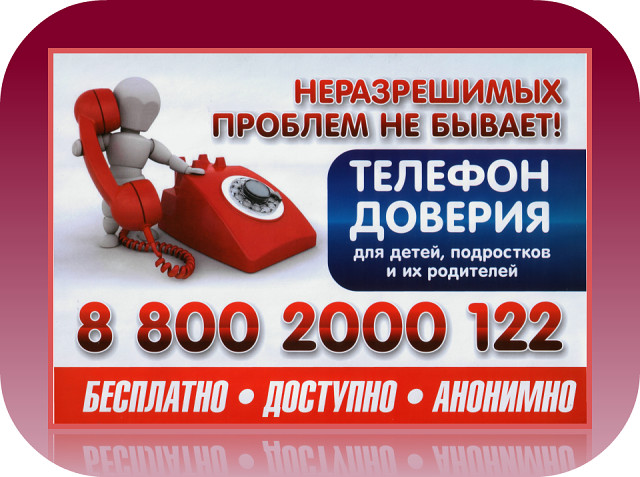 Единый общероссийский номер Детского телефона доверия – 8-800-200-0122 был введен Фондом поддержки детей, находящихся в трудной жизненной ситуации, совместно с субъектами Российской Федерации в сентябре 2010 года. В настоящее время к нему подключено более 220 организаций в 85 субъектах Российской Федерации, деятельность которых позволяет осуществлять экстренную психологическую помощь детям, подросткам, их родителям и близким. Специалисты «Телефона доверия» не обещают абонентам мгновенного избавления от бед, а помогают находить приемлемый выход из трудной ситуации и учат брать на себя ответственность за принятые решения и действия. Для получения помощи необходимо позвонить на единый номер Детского телефона доверия 8-800-200-01-22. Конфиденциальность и бесплатность - два основных принципа работы детского телефона доверия. Это означает, что каждый ребенок и родитель может анонимно и бесплатно получить психологическую помощь и тайна его обращения на телефон доверия гарантируется. Детский телефон доверия за последние годы стал одной из привычных и необходимых служб психологической помощи детям в нашей стране. Психологи, готовые ответить на звонок ребенка в любое время дня и ночи, спасли не один десяток жизней и помогли решить множество проблем детей и их родителей.